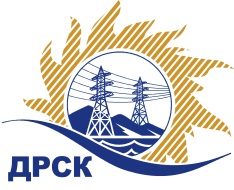 Акционерное Общество«Дальневосточная распределительная сетевая  компания»Протокол заседания Закупочной комиссии по вскрытию поступивших конвертовг. БлаговещенскСпособ и предмет закупки: открытый электронный запрос предложений: «Вакуумные выключатели» Закупка 1110	Планируемая стоимость закупки в соответствии с ГКПЗ: 6 850 686,44 руб. без учета НДС.ПРИСУТСТВОВАЛИ:Три член постоянно действующей Закупочной комиссии АО «ДРСК» 2 уровняИнформация о результатах вскрытия конвертов:В ходе проведения запроса предложений было получено 3 предложения, конверты с которыми были размещены в электронном виде на Торговой площадке Системы www.b2b-energo.ru.Вскрытие конвертов было осуществлено в электронном сейфе организатора запроса предложений на Торговой площадке Системы www.b2b-energo.ru автоматически.Дата и время начала процедуры вскрытия конвертов с предложениями участников:09:15 22.03.2016 Место проведения процедуры вскрытия конвертов с предложениями участников:Торговая площадка Системы www.b2b-energo.ruВ конвертах обнаружены предложения следующих участников запроса предложений:Ответственный секретарь Закупочной комиссии 2 уровня АО «ДРСК»	М.Г. ЕлисееваТерёшкина Г.М.(4162)397-260№ 378МР-В22.03.2016г.№Наименование участника и его адресПредмет заявки на участие в запросе предложений1ООО "Универсалкомплект" (Россия 392000, г. Тамбов, ул. Московская, 54 А universalkomplekt.ru)Заявка, подана 18.03.2016 в 18:07
Цена: 5 500 000,00 руб. (цена без НДС: 4 661 016,95 руб.)2ООО "СибЭнТех" (Россия,664022, г. Иркутск, ул. Коммунистическая, дом 65, корпус А, офис 45)Заявка: Предложение, подана 21.03.2016 в 08:40
Цена: 6 714 363,75 руб. (цена без НДС: 5 690 138,77 руб.)3ООО "ЭТК Энерготранс" (680054, г. Хабаровск, ул. Трехгорная 8)Заявка: согласно ТЗ, подана 21.03.2016 в 08:22
Цена: 6 755 000,00 руб. (цена без НДС: 5 724 576,27 руб.)4ООО "СПЕЦЭЛЕКТРОПОСТАВКА" (125080, Россия, г. Москва, Волоколамское шоссе, д.1, корп.1, оф. 89)Заявка, подана 18.03.2016 в 17:01
Цена: 6 910 856,44 руб. (цена без НДС: 5 856 658,00 руб.)5АО "ДЭТК" (680001, г. Хабаровск, ул. Менделеева, д. 1 "А", ЛИТ. Э, каб. 1)Заявка, подана 21.03.2016 в 03:25
Цена: 7 808 780,00 руб. (цена без НДС: 6 617 610,17 руб.)6ЗАО "ЗВО" (Россия, 429900, Чувашская Республика - Чувашия, г. Цивильск, ул.Советская, 59)Заявка: Закупка№1110_Вакуумные выключатели, подана 21.03.2016 в 08:45
Цена: 8 047 600,00 руб. (цена без НДС: 6 820 000,00 руб.)7ООО "Национальная энергетическая корпорация" (140180,Россия, Московская область, г. Жуковский, ул. Гагарина, д.64А, ком. 1.6,1.7)Заявка, подана 20.03.2016 в 13:15
Цена: 8 060 000,00 руб. (цена без НДС: 6 830 508,47 руб.)8ООО "Таврида Электрик МСК" (125040, г. Москва, 5-я ул. Ямского Поля, д.5, стр.1, этаж 19)Заявка, подана 18.03.2016 в 14:13
Цена: 8 074 563,00 руб. (цена без НДС: 6 842 850,00 руб.)9ООО "ДВЭС" (680018, Хабаровский край, г. Хабаровск, ул. Руднева, д. 71 А)Заявка, подана 21.03.2016 в 03:43
Цена: 8 075 000,00 руб. (цена без НДС: 6 843 220,34 руб.)10ООО "Транс Энерго" (141400, Россия, Московская область, г. Химки, ул. Лавочкина, стр. 2 "А")Заявка, подана 20.03.2016 в 13:13
Цена: 10 625 000,00 руб. (цена без НДС: 9 004 237,29 руб.)